Name of Journal: World Journal of Clinical CasesManuscript NO: 67308Manuscript Type: CASE REPORTGallbladder hemorrhage–An uncommon surgical emergency: A case reportValenti MR et al. Unexpected case of gallbladder hemorrhageMaria Rosaria Valenti, Andrea Cavallaro, Maria Di Vita, Antonio Zanghi, Giovanni Longo Trischitta, Alessandro CappellaniMaria Rosaria Valenti, Andrea Cavallaro, Maria Di Vita, Antonio Zanghi, Giovanni Longo Trischitta, Alessandro Cappellani, Department of Surgery, University of Catania Medical School, University of Catania, Catania 95123, ItalyAuthor contributions: All authors discussed the results and contributed to the final manuscript.Corresponding author: Andrea Cavallaro, MD, PhD, Associate Research Scientist, Doctor, Medical Assistant, Surgeon, Surgical Oncologist, Teaching Assistant, Department of Surgery, University of Catania Medical School, University of Catania, Via S. Sofia 78, Catania 95123, Italy. andreacavallaro@tiscali.itReceived: May 10, 2021Revised: June 14, 2021Accepted: June 30, 2022Published online: September 26, 2022AbstractBACKGROUNDGallbladder hemorrhage is a life-threatening disorder. Trauma (accidental or iatrogenic such as a percutaneous biopsy or cholecystectomy surgery), cholelithiasis, biliary tract parasitosis, vasculitis, vascular malformations, autoimmune and neoplastic diseases and coagulopathies have been described as causes of hemorrhage within the lumen of the gallbladder. The use of non-steroidal anti-inflammatory drugs and anticoagulants may represent a risk factor. CASE SUMMARYWe report the case of a 76-year-old male patient. An urgent contrast computed tomography scan demonstrated relevant distension of the gallbladder filled with hyperdense non-homogeneous content. The gallbladder walls were of regular thickness. Near the anterior wall a focus of suspected active bleeding was observed. Due to the progressive decrease in hemoglobin despite three blood transfusions, this was an indication for urgent surgery. CONCLUSIONEarly diagnosis of this potentially fatal pathology is essential in order to plan a strategy and eventually proceed with urgent surgical treatment.Key Words: Gallbladder; Hemorrhage; Anticoagulants; Cholecystectomy; Surgery; Case report©The Author(s) 2022. Published by Baishideng Publishing Group Inc. All rights reserved. Citation: Valenti MR, Cavallaro A, Di Vita M, Zanghi A, Longo Trischitta G, Cappellani A. Gallbladder hemorrhage–An uncommon surgical emergency: A case report. World J Clin Cases 2022; 10(27): 9734-9742URL: https://www.wjgnet.com/2307-8960/full/v10/i27/9734.htmDOI: https://dx.doi.org/10.12998/wjcc.v10.i27.9734Core Tip: Gallbladder hemorrhage is an uncommon life-threatening disorder. There are many causes of this condition: trauma, cholelithiasis, biliary tract parasitosis, vasculitis, vascular malformations, autoimmune and neoplastic diseases and coagulopathies. We report the case of a 76-year-old male patient. An urgent contrast computed tomography scan demonstrated relevant distension of the gallbladder filled with hyperdense non-homogeneous content and a focus of suspected active bleeding. The patient underwent urgent surgery to stop the hemorrhage. Early diagnosis of this insidious and potentially fatal pathology is essential to plan the best treatment strategy for patients.INTRODUCTIONGallbladder hemorrhage is a rare condition, which can be difficult to diagnose. It manifests symptoms present in other more common pathologies, such as fever, nausea, abdominal pain, and Murphy's sign. Trauma (accidental or iatrogenic such as a percutaneous biopsy or cholecystectomy surgery), cholelithiasis, biliary tract parasitosis (e.g., ascariasis), vasculitis, vascular malformations, neoplastic diseases, and coagulopathies have been described as causes of hemorrhage within the lumen of the gallbladder. The use of non-steroidal anti-inflammatory drugs (NSAIDs) and anticoagulants may represent a risk factor. During the evolution of flogosis, necrosis of the gallbladder mucosa may result in bleeding from the vessels located within the organ wall. The use of imaging methods such as ultrasound, computed tomography (CT) and angiography can be useful in diagnosing this uncommon condition. As a medical emergency with a reported mortality rate of 15%-20%, early diagnosis is mandatory and can result in a better outcome for the patient[1-4]. We describe the case of a patient treated with NSAIDs and anticoagulants, who developed severe anemia due to intracolecystic hemorrhage that required urgent surgery. CASE PRESENTATIONChief complaintsThe patient complained of abdominal pain and constipation.History of present illnessWe report the case of a 76-year-old male patient who attended the emergency room due to abdominal pain and constipation. History of past illnessIn the anamnesis he presented osteoporosis, parkinsonism, vertebral stabilization (metal plates and screws) for L2-L3 arthrodesis (2016), L1-L2 spondylodiscitis, chronic pain in the lumbar region, stiffness in the upper limbs and lower limbs, small steps and impairment of the extensor muscles of the spinal column with bent spine syndrome. In July 2020, due to trauma, he attended the emergency room, where, lacking diagnostic evidence, he was discharged and transferred to a rehabilitation institution. He had been taking the following drugs for the last few years at home: Pantoprazole, CardioASA, Bromazepam, Durogesic, and Cardicor. Personal and family historyNo relevant personal and family history.Physical examinationOn physical examination, the patient appeared oriented, cooperative, eupnoic, malnourished, with muscle atrophy and widespread hypotonia. Abdominal examination demonstrated diffuse abdominal pain. His heart rate was 68 bpm, blood pressure was 120/70 mmHg, and temperature was 36°C.Laboratory examinationsBlood chemistry showed the following: hemoglobin 11.2 g/dL; white blood cell count 10.790/μL; total bilirubin 0.50 mg/dL; aspartate aminotransferase 40 U/L; alanine aminotransferase 28 U/L; alkaline phosphatase 115 U/L; amylase 406 U/L; C-reactive protein: 150 mg/L. Imaging examinationsTo assess the suspicion of chronic pancreatitis, the patient underwent abdominal ultrasound, and the pancreas showed multiple calcifications in the parenchyma. Moreover, the aorta demonstrated an irregular caliber with progressive stenosis. This finding required an in-depth study; therefore, CT angiography was performed and the common right artery demonstrated CT signs of dissection and ulcerated atheromatous plaque at the origin. Dilated gallbladder, slightly dilated extrahepatic biliary tract, increased volume in the pancreatic gland with small hypodense formations in the pancreas head (maximum diameter 3 mm) were also highlighted. Due to the finding of ulcerated atheromatous plaque, Fondaparinux 2.5 mg/d was administered as suggested by the vascular surgeon consultant.However, the persistence of continuous lumbar pain led the patient to NSAIDs and morphine-like analgesic self-administration, the dosage of which was increased and reduced according to the patient's symptoms relief. Approximately 10 d after Fondaparinux administration, the patient suddenly experienced severe anemia, hyperbilirubinemia, increased cholestasis and transaminase. On physical examination the abdomen was painless. No blood was found in the stool. An urgent abdominal ultrasound, with the patient still in bed, was performed. Evidence of distended gallbladder filled with non-homogeneous hyperechoic material and a slightly dilated intrahepatic biliary tract were observed (Figure 1). The common bile duct was not visible due to intestinal gas.Therefore, the patient underwent an urgent CT scan, which demonstrated relevant distension of the gallbladder filled with hyperdense non-homogeneous content. The gallbladder walls were of regular thickness. Near the anterior wall, a focus of suspected active bleeding was noted. Intra- and extra-hepatic biliary ducts demonstrated wider dilatation when compared to the previous CT scan (Figure 2).FINAL DIAGNOSISGallbladder hemorrhage.TREATMENTOur hospital is an emergency referring center, with multidisciplinary expertise readily available. An interventional radiological consultation was sought with the aim of evaluating the risk-benefit ratio of cystic artery embolization and/or cholecystostomy. The risk of gallbladder necrosis due to cystic artery occlusion and the risk of hemoperitoneum due to percutaneous drainage led the surgical team to select upfront surgery. The decrease in hemoglobin despite three blood transfusions, coagulation disorders and worsening of his general condition required an effective and timely solution. Therefore, the patient underwent urgent surgery. Open cholecystectomy was performed. Choledocotomy with Kehr tube apposition completed the surgery due to the presence of dilated hepatocoledocus (approximately 25 mm) (Figure 3A). When the gallbladder was inspected at the backtable, it appeared entirely occupied by clots (Figure 3B).OUTCOME AND FOLLOW-UPA further blood transfusion, plasma and supportive medical therapy were administered during the perioperative period. The patient had a regular post-operative course until discharge. The T tube was removed 50 d after surgery. Histological examination demonstrated acute lithiasic cholecystitis without any relevant finding.DISCUSSIONGallbladder hemorrhage is a rare complication of cholelithiasis, and is difficult to diagnose due to the non-specificity of the symptoms, which may easily lead to possible thoracic aortic dissection for back pain or acute cholecystitis for right hypochondrium pain. It can also manifest with fever, nausea, jaundice, melena and increased indices of inflammation and markers of liver damage in blood tests (neutrophilic leukocytosis, hypertransaminasemia, hyperbilirubinemia)[1-4].Among the causes of gallbladder hemorrhage, trauma, neoplasms of the biliary tract, lithiasic cholecystitis, parasitosis, vasculitis, autoimmune diseases, and primary or secondary coagulopathies (e.g., liver cirrhosis, renal failure) have been reported[5-10]. Most patients diagnosed with gallbladder hemorrhage have comorbidities and most take anticoagulants and NSAIDs. To date, approximately 51 case reports have been reported in the literature since 1980[5]. We performed a brief revision of the cases reported in the literature, and their treatment strategies (Table 1). Among the reports, over 80% of patients underwent surgery with cholecystectomy. Of these, 6/45 patients underwent elective laparoscopic cholecystectomy after conservative treatment. Open surgery was dominant in the urgent setting (24 vs 15 patients), and we could hypothesize that this surgical technique was chosen with the aim of better evaluation and control of extra-gallbladder sources of hemorrhage. The elevated prevalence (47%) of patients treated with antiplatelet agents and/or anticoagulants clearly underlines these drugs as risk factors. However, the role of other causes of hemorrhage (accidental or iatrogenic trauma, cholelithiasis, neoplasm, vascular anomalies and coagulopathies) in patients who did not take the aforementioned drugs is not insignificant. Finally, we can assume that the incidence of this rare pathology is somehow underestimated, given the small number of cases in the literature. In the case described in this report, the patient had been taking cardioaspirin at home.Moreover, the finding of dissection of the right iliac artery and ulcerated atheromatous plaque, and the thromboembolic risk derived from the patient's bed rest due to chronic lumbar pain suggested the administration of low molecular weight heparin. The self-administration and potential abuse of NSAIDs may have represented an additional risk factor. Cholelithiasis and the intake of antithrombotic drugs may have played a primary role in the etiology of gallbladder hemorrhage. The damage caused by gallbladder mucosal stones usually heals spontaneously, but this may not occur in patients taking anticoagulants, creating blood oozing that can result in acute bleeding. The patient's medical history, physical examination, laboratory tests and radiological imaging are relevant to the diagnosis, to exclude other pathologies[11,12], in order to promptly plan a strategy, as gallbladder hemorrhage represents a potentially fatal surgical emergency. An initial evaluation with ultrasound can be carried out. Most cases of gallbladder hemorrhage demonstrate ultrasound features not common in acute cholecystitis. The sonographic findings in hemorrhagic cholecystitis include focal wall thickening, intraluminal membranes and non-shadowing, non-mobile intraluminal echogenic material. There may be some echogenic layering material for which the differential diagnosis includes sludge[13]. The suspicion can be further confirmed by CT examination, which may demonstrate high attenuation within the gallbladder lumen with layering high attenuation fluid-fluid level representing blood or sludge. An early phase contrast-enhanced CT helps to detect active extravasation of contrast and blush within the lumen of the gallbladder[5,6].The most suitable treatment for gallbladder bleeding is urgent laparoscopic or laparotomic cholecystectomy. In some selected cases, it is possible to plan a non-interventional strategy with antibiotic therapy and supportive medical therapy, postponing subsequent cholecystectomy surgery[5,10]. Rarely, in the case of patients ineligible for surgery, a percutaneous cholecystostomy may be indicated[14,15]. In our case, given the patient’s sudden anemia, despite blood transfusions and supportive medical therapy, due to the persistence of hemodynamic instability we proceeded with urgent surgery.CONCLUSIONGallbladder hemorrhage is a life-threatening complication of cholelithiasis. Early diagnosis of this potentially fatal pathology is essential in order to plan a treatment strategy and eventually proceed with urgent surgical treatment, to ensure timely life-saving decisions and the best results for the patient.REFERENCES1 Kwon JN. Hemorrhagic cholecystitis: report of a case. Korean J Hepatobiliary Pancreat Surg 2012; 16: 120-122 [PMID: 26388920 DOI: 10.14701/kjhbps.2012.16.3.120]2 Yam MKH, Sim SW, Tam KY, Li YL. A 51-year-old female presenting with shock due to hemorrhagic cholecystitis. Radiol Case Rep 2020; 15: 2547-2549 [PMID: 33082895 DOI: 10.1016/j.radcr.2020.09.045]3 Hasegawa T, Sakuma T, Kinoshita H, Nakagawa Y, Kawachiya T, Hara J, Teraoka H. A Case of Hemorrhagic Cholecystitis and Hemobilia Under Anticoagulation Therapy. Am J Case Rep 2021; 22: e927849 [PMID: 33419958 DOI: 10.12659/AJCR.927849]4 Rahesh J, Anand R, Ciubuc J, Athas V, Brooks S, Ronaghan C. Atraumatic spontaneous hemorrhagic cholecystitis. Proc (Bayl Univ Med Cent) 2020; 34: 107-108 [PMID: 33456163 DOI: 10.1080/08998280.2020.1829961]5 Tarazi M, Tomalieh FT, Sweeney A, Sumner D, Abdulaal Y. Literature review and case series of haemorrhagic cholecystitis. J Surg Case Rep 2019; 2019: rjy360 [PMID: 30647900 DOI: 10.1093/jscr/rjy360]6 Pandya R, O'Malley C. Hemorrhagic cholecystitis as a complication of anticoagulant therapy: role of CT in its diagnosis. Abdom Imaging 2008; 33: 652-653 [PMID: 18629579 DOI: 10.1007/s00261-007-9358-2]7 Parekh J, Corvera CU. Hemorrhagic cholecystitis. Arch Surg 2010; 145: 202-204 [PMID: 20157090 DOI: 10.1001/archsurg.2009.265]8 Lai YC, Tarng DC. Hemorrhagic acalculous cholecystitis: an unusual location of uremic bleeding. J Chin Med Assoc 2009; 72: 484-487 [PMID: 19762317 DOI: 10.1016/S1726-4901(09)70412-5]9 Brady E, Welch JP. Acute hemorrhagic cholecystitis causing hemobilia and colonic necrosis. Dis Colon Rectum 1985; 28: 185-187 [PMID: 3971827 DOI: 10.1007/BF02554241]10 García Pérez R, Ruiz de Angulo D, López Poveda MJ, Febrero Sánchez B, Navas Carrillo D, Parrilla Paricio P. Hemorrhagic cholecystitis and hemobilia: two infrequent complications of systemic lupus erythematosus. Rev Esp Enferm Dig 2011; 103: 431-433 [PMID: 21867355 DOI: 10.4321/s1130-01082011000800009]11 Cavallaro A, Piccolo G, Di Vita M, Zanghì A, Cardì F, Di Mattia P, Barbera G, Borzì L, Panebianco V, Di Carlo I, Cavallaro M, Cappellani A. Managing the incidentally detected gallbladder cancer: algorithms and controversies. Int J Surg 2014; 12 Suppl 2: S108-S119 [PMID: 25182380 DOI: 10.1016/j.ijsu.2014.08.367]12 Cavallaro A, Piccolo G, Panebianco V, Lo Menzo E, Berretta M, Zanghì A, Di Vita M, Cappellani A. Incidental gallbladder cancer during laparoscopic cholecystectomy: managing an unexpected finding. World J Gastroenterol 2012; 18: 4019-4027 [PMID: 22912553 DOI: 10.3748/wjg.v18.i30.4019]13 Chinn DH, Miller EI, Piper N. Hemorrhagic cholecystitis. Sonographic appearance and clinical presentation. J Ultrasound Med 1987; 6: 313-317 [PMID: 3302297 DOI: 10.7863/jum.1987.6.6.313]14 Stempel LR, Vogelzang RL. Hemorrhagic cholecystitis with hemobilia: treatment with percutaneous cholecystostomy and transcatheter urokinase. J Vasc Interv Radiol 1993; 4: 377-380 [PMID: 8513211 DOI: 10.1016/s1051-0443(93)71882-5]15 Imamura H, Minami S, Isagawa Y, Morita M, Hirabaru M, Kawahara D, Tokai H, Noda K, Inoue K, Haraguchi M, Eguchi S. The impact of antithrombotic therapy in patients undergoing emergency laparoscopic cholecystectomy for acute cholecystitis - A single center experience. Asian J Endosc Surg 2020; 13: 359-365 [PMID: 31430063 DOI: 10.1111/ases.12751]16 Nguyen D, Goodwin JS, Bhowmik N, Boiteau G, Potts J. Acute Hemorrhagic Cholecystitis with Large Hemoperitoneum: Treatment with Microcoil Embolization and Subsequent Cholecystectomy. J Radiol Case Rep 2021; 15: 25-34 [PMID: 33717408 DOI: 10.3941/jrcr.v15i2.3901]17 Chen X, Yu L. A haemorrhagic cholecystitis presenting as obstructive jaundice. Hepatobiliary Surg Nutr 2021; 10: 299-300 [PMID: 33898585 DOI: 10.21037/hbsn-20-737]18 Leaning M. Surgical case report-acalculous hemorrhagic cholecystitis. J Surg Case Rep 2021; 2021: rjab075 [PMID: 33796260 DOI: 10.1093/jscr/rjab075]19 Azam MU, Ibrahim MA, Perry I, Ellison SB, Barrett A, Vega KJ. It's the Bloody Gallbladder! Spontaneous Gallbladder Hemorrhage Following Factor Xa Inhibition. J Natl Med Assoc 2021; 113: 252-254 [PMID: 33454137 DOI: 10.1016/j.jnma.2020.12.008]20 Gomes AF, Fernandes S, Martins J, Coutinho J. Carcinoma of the gallbladder presenting as haemorrhagic cholecystitis. BMJ Case Rep 2020; 13 [PMID: 32169978 DOI: 10.1136/bcr-2019-232953]21 Kishimoto T, Hashimoto Y, Imamura H, Shigetsu K, Murotani M, Yoneda N, Kidogami S, Mokutani Y, Hirose H, Yoshioka S, Endo S, Tamura S, Sasaki Y. [A Case of Rapidly Progressive Gallbladder Cancer Presented with Gallbladder Hemorrhage]. Gan To Kagaku Ryoho 2020; 47: 2361-2363 [PMID: 33468961]22 Reens D, Podgorski B. Hemorrhagic Cholecystitis: A Case of Expedited Diagnosis by Point-of-Care Ultrasound in the Emergency Department. J Emerg Med 2019; 57: 74-76 [PMID: 31000429 DOI: 10.1016/j.jemermed.2019.03.010]23 Itagaki H, Katuhiko S. Gallbladder hemorrhage during orally administered edoxaban therapy: a case report. J Med Case Rep 2019; 13: 383 [PMID: 31875787 DOI: 10.1186/s13256-019-2328-9]24 Honda F, Tsuboi H, Toko H, Terasaki T, Terasaki M, Shimizu M, Ohyama A, Yagishita M, Takahashi H, Yokosawa M, Asashima H, Hagiwara S, Kondo Y, Matsumoto I, Sumida T. Contrast Enhanced Computed Tomography Revealed Gallbladder Hemorrhage Due to Active Vasculitis in a Patient With Microscopic Polyangiitis. J Clin Rheumatol 2019; 25: e84-e85 [PMID: 29561470 DOI: 10.1097/RHU.0000000000000758]25 San Juan López C, Lázaro Sáez M, Hernández Martínez Á, López González J, Vega Sáenz JL. Bleeding from gallbladder varices in a patient with an unknown liver cirrhosis. An exceptional entity. Rev Esp Enferm Dig 2019; 111: 723-724 [PMID: 31333039 DOI: 10.17235/reed.2019.5351/2017]26 Ng ZQ, Pradhan S, Cheah K, Wijesuriya R. Haemorrhagic cholecystitis: a rare entity not to be forgotten. BMJ Case Rep 2018; 2018 [PMID: 30244228 DOI: 10.1136/bcr-2018-226469]27 Liefman D, Wullschleger M. Hemorrhagic cholecystitis: a rare cause of presentation with upper gastrointestinal bleeding. Int Ann Med 2018; 2: 5 [DOI: 10.24087/IAM.2018.2.5.480]28 López V, Alconchel F. Hemorrhagic Cholecystitis. Radiology 2018; 289: 316 [PMID: 30179111 DOI: 10.1148/radiol.2018181161]29 Berndtson AE, Hamel MG, Costantini TW, Coimbra R. Acalculous Perforated Hemorrhagic Emphysematous Cholecystitis Caused by Clostridium perfringens in a Patient with Myeloma Taking Daratumumab. Surg Infect Case Rep 2017; 2: 1-4 [DOI: 10.1089/crsi.2016.0050]30 Choi KK, Lee MA, Ma DS, Lee GJ, Yu BC, Lee JN. A Hemorrhagic Cholecystitis in a Penetrating Hepatic Injury Trauma Image Proced. 2017; 2(1): 15-16. Published online: May 31, 2017 [DOI: 10.24184/tip.2017.2.1.15]31 Kinnear N, Hennessey DB, Thomas R. Haemorrhagic cholecystitis in a newly anticoagulated patient. BMJ Case Rep 2017; 2017 [PMID: 28404563 DOI: 10.1136/bcr-2016-214617]32 Shishida M, Ikeda M, Karakuchi N, Ono K, Tsukiyama N, Shimomura M, Oishi K, Miyamoto K, Toyota K, Sadamoto S, Takahashi T. Hemorrhagic Cholecystitis in a Patient on Maintenance Dialysis. Case Rep Gastroenterol 2017; 11: 488-493 [PMID: 29033767 DOI: 10.1159/000479497]33 Oshiro Y, Tsukamoto S, Owada Y, Takahashi K, Oda T, Sakamoto N, Ohkohchi N. Hemorrhagic Cholecystitis During Anticoagulant Therapy in a Patient With Systemic Lupus Erythematosus and Antiphospholipid Syndrome Undergoing Elective Laparoscopic Cholecystectomy. Int Surg 2017; 105: 1-3 [DOI: 10.9738/INTSURG-D-15-00319.1]34 Yoshida S, Yokoyama K, Nishida T, Ikuta H. A Case of Gallbladder Hemorrhage Occurred during Anticoagulation Therapy. J Japan Surg Associa 2017; 78: 359-364 [DOI:10.3919/jjsa.78.359]35 Tsai JL, Tsai SF. Gallbladder bleeding-related severe gastrointestinal bleeding and shock in a case with end-stage renal disease: A case report. Medicine (Baltimore) 2016; 95: e3870 [PMID: 27281100 DOI: 10.1097/MD.0000000000003870]36 Calvo Espino P, Chaparro Cabezas MD, Jiménez Cubedo E, Lucena de la Poza JL, Sánchez Turrión V. Perforated hemorrhagic cholecystitis. Cir Esp 2016; 94: e35-e36 [PMID: 25986890 DOI: 10.1016/j.ciresp.2015.03.016]37 Cho SH, Lee HY, Kim HS. Anticoagulant Therapy-Induced Gallbladder Hemorrhage after Cardiac Valve Replacement. Korean J Thorac Cardiovasc Surg 2015; 48: 432-434 [PMID: 26665115 DOI: 10.5090/kjtcs.2015.48.6.432]38 Aljiffry MM, Almulhim AN, Jamal MH, Hassanain MM. Acute cholecystitis presenting with massive intra-abdominal haemorrhage. J Surg Case Rep 2014; 2014 [PMID: 24876458 DOI: 10.1093/jscr/rju019]39 Onozawa H, Saito M, Yoshida S, Sakuma T, Matsuzaki M, Katagata N, Watanabe F, Yamaguchi Y, Takenoshita S, Nomizu T. Multiple metastatic malignant melanoma presenting intraluminal gallbladder bleeding. Int Surg 2014; 99: 600-605 [PMID: 25216428 DOI: 10.9738/INTSURG-D-13-00143.1]40 Asai K, Watanabe M, Kusachi S, Matsukiyo H, Saito T, Kodama H, Dotai K, Hagiwara O, Enomoto T, Nakamura Y, Okamoto Y, Saida Y, Nagao J. Changes in the therapeutic strategy for acute cholecystitis after the Tokyo guidelines were published. J Hepatobiliary Pancreat Sci 2013; 20: 348-355 [PMID: 22869101 DOI: 10.1007/s00534-012-0536-4]41 Seok DK, Ki SS, Wang JH, Moon ES, Lee TU. Hemorrhagic cholecystitis presenting as obstructive jaundice. Korean J Intern Med 2013; 28: 384-385 [PMID: 23682239 DOI: 10.3904/kjim.2013.28.3.384]42 Taniguchi M, Kanai S, Kitamura M, Nakamura I, Nakamura T, Shimomatsuya T. A case of gallbladder hemorrhage with intraperitoneal bleeding. J Japan Surg Associa 2013; 74: 503-507 [DOI: 10.3919/jjsa.74.503]43 Choi YS. Gallbladder hemorrhage mimicking acute cholecystitis in a patient under antiplatelet therapy. Z Gastroenterol 2012; 50: 285-287 [PMID: 22383284 DOI: 10.1055/s-0031-1281997]44 Jung YM, Son BK, Ahn SB, Kim DH, Kim EK. Intramural gallbladder hematoma mimicking gallbladder neoplasm in a 55-year-old male patient. J Korean Surg Soc 2011; 81: 216-220 [PMID: 22066124 DOI: 10.4174/jkss.2011.81.3.216]45 Lin HP, Lin YC. Isolated intraluminal gallbladder hemorrhage after anticoagulation therapy: Report of a case. Taiwa J Obstet Gynecol 2010; 21: 62-65 [DOI: 10.26420/austinjclincardiolog.2021.1079]46 Chen YY, Yi CH, Chen CL, Huang SC, Hsu YH. Hemorrhagic cholecystitis after anticoagulation therapy. Am J Med Sci 2010; 340: 338-339 [PMID: 20601855 DOI: 10.1097/MAJ.0b013e3181e9563e]47 Oh SY, Park MH, Jee KN, Jeon GS, Kim HJ. Acalculous hemorrhagic cholecystitis with chronic intraluminal hematoma: MRI findings. Magn Reson Imaging 2009; 13: 195-198 [DOI: 10.13104/imri.2017.21.1.43]48 Morris DS, Porterfield JR, Sawyer MD. Hemorrhagic cholecystitis in an elderly patient taking aspirin and cilostazol. Case Rep Gastroenterol 2008; 2: 203-207 [PMID: 21490889 DOI: 10.1159/000135693]49 Kim YC, Park MS, Chung YE, Lim JS, Kim MJ, Kim KW. Gallstone spillage caused by spontaneously perforated hemorrhagic cholecystitis. World J Gastroenterol 2007; 13: 5525-5526 [PMID: 17907301 DOI: 10.3748/wjg.v13.i41.5525]50 Gremmels JM, Kruskal JB, Parangi S, Kane RA. Hemorrhagic cholecystitis simulating gallbladder carcinoma. J Ultrasound Med 2004; 23: 993-995 [PMID: 15292572 DOI: 10.7863/jum.2004.23.7.993]51 Nishiwaki M, Ashida H, Nishimura T, Kimura M, Yagyu R, Nishioka A, Utsunomiya J, Yamamura T. Posttraumatic intra-gallbladder hemorrhage in a patient with liver cirrhosis. J Gastroenterol 1999; 34: 282-285 [PMID: 10213133 DOI: 10.1007/s005350050258]52 Berland LL, Doust BD, Foley WD. Acute hemorrhage into the gallbladder diagnosed by computed tomography and ultrasonography. J Comput Assist Tomogr 1980; 4: 260-262 [PMID: 7365026 DOI: 10.1097/00004728-198004000-00029]FootnotesInformed consent statement: Written informed consent was obtained from the patient for publication of this case report.Conflict-of-interest statement: All authors report no relevant conflict of interest for this article.CARE Checklist (2016) statement: The authors have read the Care Checklist (2016), and the manuscript was prepared and revised according to the CARE Checklist (2016).Open-Access: This article is an open-access article that was selected by an in-house editor and fully peer-reviewed by external reviewers. It is distributed in accordance with the Creative Commons Attribution NonCommercial (CC BY-NC 4.0) license, which permits others to distribute, remix, adapt, build upon this work non-commercially, and license their derivative works on different terms, provided the original work is properly cited and the use is non-commercial. See: http://creativecommons.org/Licenses/by-nc/4.0/Provenance and peer review: Unsolicited article; Externally peer reviewed.Peer-review model: Single blindPeer-review started: May 10, 2021First decision: June 5, 2021Article in press: June 30, 2022Specialty type: SurgeryCountry/Territory of origin: ItalyPeer-review report’s scientific quality classificationGrade A (Excellent): 0Grade B (Very good): 0Grade C (Good): 0Grade D (Fair): D, DGrade E (Poor): 0P-Reviewer: Kai K, Japan; Yasukawa K, Japan S-Editor: Wu YXJ L-Editor: Webster JR P-Editor: Wu YXJFigure Legends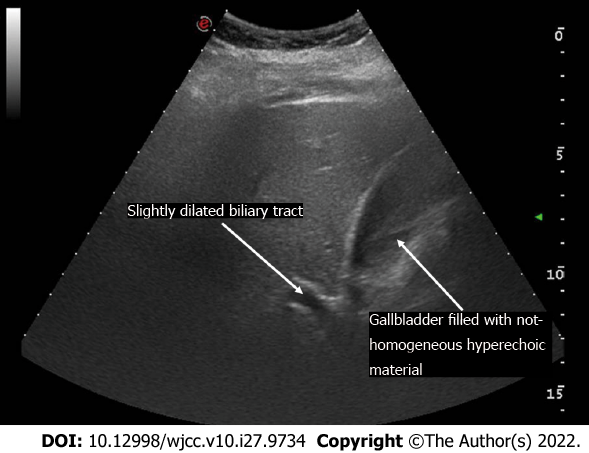 Figure 1 Ultrasound scan. Distended gallbladder filled with non-homogeneous hyperechoic material and slightly dilated intrahepatic biliary tract, the common bile duct was not visible due to intestinal gas.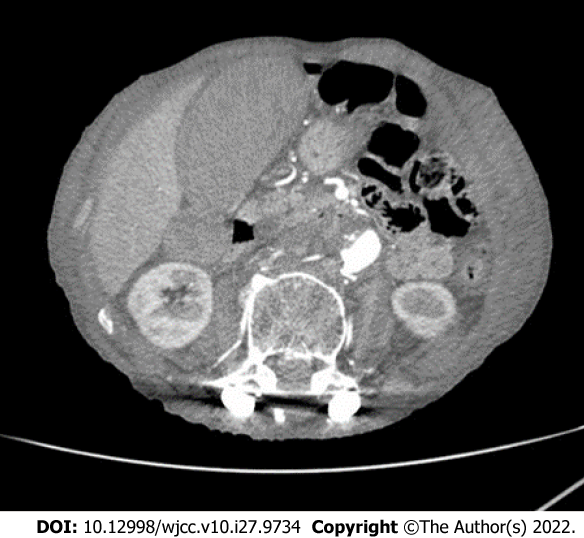 Figure 2 Computed tomography scan of intra- and extra-hepatic biliary ducts demonstrated wider dilatation.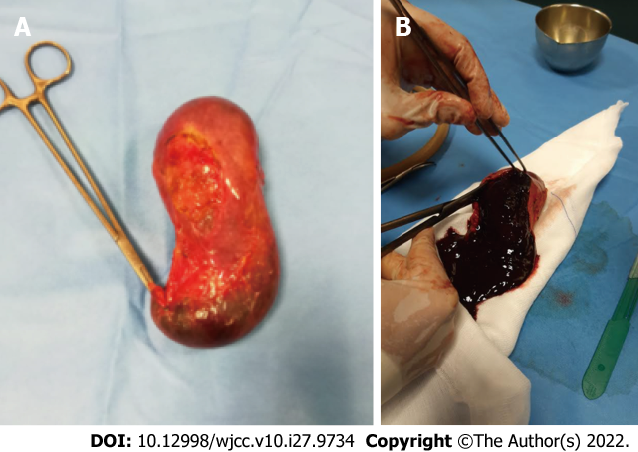 Figure 3 Surgical specimen. A: When open cholecystectomy was performed, choledocotomy with Kehr tube apposition completed the surgery due to dilated hepatocoledocus (approximately 25 mm); B: When the gallbladder was inspected at the backtable, it appeared entirely occupied by clots.Table 1 Case reports in the literature since 1980ERCP: Endoscopic Retrograde Cholangiopancreatography.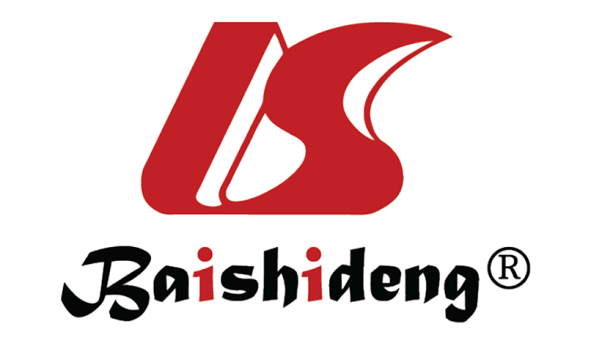 Published by Baishideng Publishing Group Inc7041 Koll Center Parkway, Suite 160, Pleasanton, CA 94566, USATelephone: +1-925-3991568E-mail: bpgoffice@wjgnet.comHelp Desk: https://www.f6publishing.com/helpdeskhttps://www.wjgnet.com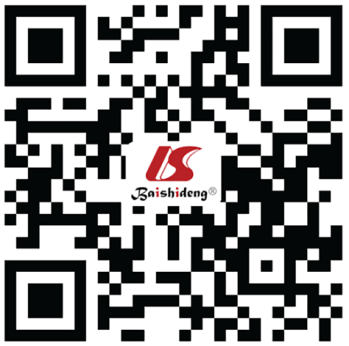 © 2022 Baishideng Publishing Group Inc. All rights reserved.Ref.JournalPatient age/genderAnti-coagulationTreatment choiceNguyen D et al[16], 2021Journal of Radiology Case ReportsNCystic artery embolization, cholecystectomyChen X et al[17], 2021Hepatobiliary Surgery and Nutrition63 FNot mentionedERCP and ENBD, cholecystectomyLeaning[18], 2021Journal of Surgical Case Reports73 MY-ApixabanLaparoscopic CholecystectomyAzam et al[19], 2021Journal of the National Medical Association55 MY-ApixabanCholecystectomyYam et al[2], 2020Radiology Case Reports51 FNCystic artery embolization, cholecystostomy, open cholecystectomyGomes et al[20], 2020BMJ Case Reports 87 MY-AspirinOpen cholecystectomyKishimoto et al[21], 2020Gan To Kagaku Ryoho. Cancer and Chemotherapy96 FNLaparoscopic cholecystectomyTarazi et al[5], 2019Journal of Surgical Case Reports87 MY-WarfarinCholecystostomyTarazi et al[5], 201965 FY-WarfarinConservative with IV antibioticsTarazi et al[5], 201992 FNCholecystostomyReens et al[22], 2019The Journal of Emergency Medicine76 MY-WarfarinCholecystostomyItagaki et al[23], 2019Journal of Medical Case Reports86 FY-EdoxabanConservative with IV antibiotics, elective laparoscopic cholecystectomyHonda et al[24], 2019Journal of Clinical Rheumatology: practical reports on rheumatic & musculoskeletal diseases.71 MNLaparoscopic cholecystectomySan Juan López C et al[25], 2019Revista espanola de enfermedades digestivas: organo oficial de la Sociedad Espanola de Patología Digestiva.55 MNLaparoscopic cholecystectomyNg et al[26], 2018BMJ Case Reports68 FNOpen cholecystectomyLiefman et al[27], 2018International Annals of Medicine73 FY–RivaroxabanConservative with IV antibiotics, elective laparoscopic cholecystectomyLópez et al[28], 2018Radiology84 MNot mentionedLaparoscopic cholecystectomyBerndtson et al[29], 2017Surgical Infections Case Reports75 FNOpen cholecystectomyChoi et al[30], 2017Trauma Image and Procedure65 MNLaparotomy + open cholecystectomyKinnear et al[31], 2017BMJ Case Reports74 MY- ApixabanLaparotomy + open cholecystectomySishida et al[32], 2017Case Reports in Gastroenterology79 MY-Heparin for dialysisERCP and ENBDOshiro et al[33], 2017International Surgery61 FY – WarfarinConservative with IV antibiotics, elective laparoscopic cholecystectomyYoshida et al[34], 2017J-Stage73 MYLaparoscopic cholecystectomyTsai et al[35], 2016Medicine80 MNCholecystostomy, elective laparoscopic cholecystectomyCalvo Espino et al[36], 2016Cirugía Española59 MNLaparotomy + Open cholecystectomyCho et al[37], 2015Korean Journal of Thoracic and Cardiovascular Surgery61 MY-WarfarinCholecystostomy drainageAljiffry et al[38], 2014Journal of Surgical Case Reports57 MNCystic artery embolization + open cholecystectomyOnozawa et al[39], 2014International Surgery58 FNLaparoscopic cholecystectomyMatsukiyo et al[40], 2014J-Stage68 FY-thrombolysisLaparotomy + open cholecystectomySeok et al[41], 2013Korean Journal of Internal Medicine84 MNLaparoscopic cholecystectomyTaniguchi et al[42], 2013J-Stage48 MY-Heparin for dialysisLaparotomy + open cholecystectomyChoi[43], 2012Zeitschrift für Gastroenterologie36 MY-Aspirin and ClopidogrelLaparoscopic cholecystectomyKwon et al[1], 2012Korean Journal of Hepatobiliary Pancreatic Surgery75 MY-WarfarinLaparoscopic cholecystectomyPerez et al[10], 2011Revista Española De Enfermedades digestivas24 FNLaparoscopic to open cholecystectomy + intra-operative cholangiographyJung et al[44], 2011Journal of the Korean Surgical Society55 MNLaparoscopic cholecystectomyParekh et al[7], 2010JAMA Surgery60 MNERCP + Laparoscopic cholecystectomyParekh et al[7], 201050 MNLaparoscopic to open cholecystectomyLin et al[45], 2010Journal of Internal Medicine of Taiwan80 MY-WarfarinLaparoscopic cholecystectomyChen et al[46], 2010The American Journal of the Medical SciencesElderly MY-HeparinLaparoscopic cholecystectomyMiyamoto et al[5], 2009J-Stage42 FNConservative with IV antibiotics, elective laparoscopic cholecystectomyOh et al[47], 2009Journal of the Korean Society of Magnetic Resonance in Medicine40 MNot mentionedLaparoscopic cholecystectomyLai et al[8], 2009Journal of Chinese Medical Association81 MY-Heparin for dialysisConservative with IV antibiotics, elective laparoscopic cholecystectomyMorris et al[48], 2008Case Reports in Gastroenterology91 FNOpen cholecystectomyPandya et al[6], 2008Abdominal Imaging85 FY-WarfarinConservative with IV antibioticsKim et al[49], 2007World Journal of Gastroenterology55 MNCholecystostomy drainageGremmels et al[50], 2004Journal of Ultrasound in Medicine66 MNLaparotomy + open cholecystectomyHanaki et al[5], 2000J-Stage66 MNot mentionedLaparotomy + open cholecystectomyNishiwaki et al[51], 1999Journal of Gastroenterology58 MNLaparotomy + open cholecystectomyStempel et al[14], 1993Journal of Vascular and Interventional Radiology78 MY-Heparin during AAA repairCholecystostomy drainageBrady et al[9], 1985Disease of the Colon & Rectum79 MNOpen cholecystectomyBerland et al[52], 1980Journal of Computed Assisted Tomography56 MNLaparotomy + open cholecystectomy